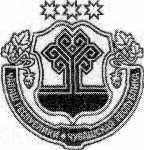  О внесении изменений в постановление №69 от 25 декабря 2015 г. «Об утверждении административного регламента администрации Питишевского сельского поселения по исполнению муниципальной функции по осуществлению муниципального контроля за сохранностью дорог местного значения в границах населенных пунктов сельского поселения   В соответствии с Федеральными законами от 06.10.2003 г. № 131-ФЗ "Об общих принципах организации местного самоуправления в Российской Федерации", от 08.11.2007 г. № 257-ФЗ "Об автомобильных дорогах и о дорожной деятельности в Российской Федерации и о внесении изменений в отдельные законодательные акты Российской Федерации", от 10.12.1995 г. № 196-ФЗ "О безопасности дорожного движения", от 26 декабря 2008 г. № 294-ФЗ «О защите прав юридических лиц и индивидуальных предпринимателей при осуществлении государственного контроля (надзора) и муниципального контроля», с изменениями от 13.07 2015, с Федеральным законом № 263-ФЗ от 13.07.2015  администрация Питишевского сельского поселения Аликовского района п о с т а н о в л я е т:1. Внести изменения в административный регламент, утвержденный  постановлением №69 от 25 декабря 2015 г. «Об утверждении административного регламента администрации Питишевского сельского поселения по исполнению муниципальной функции по осуществлению муниципального контроля за сохранностью дорог местного значения в границах населенных пунктов сельского поселения» следующие изменения:а) пункт 3.3.1. дополнить абзацем следующего содержания: «Основание проведения проверки является требование прокурора о проведении внеплановой проверки в рамках надзора за исполнением законов по поступившим в органы прокуратуры материалам и обращениям.б) пункт 3.4 изложить в следующей редакции: 3.4. Оформление результатов проверокОснованием для начала административной процедуры является завершение проверки.Результатом проверки является составление акта проверки в соответствии с типовой формой, установленной приказом Министерства экономического развития Российской Федерации от 30 апреля 2009 г. № 141 «О реализации положений Федерального закона «О защите прав юридических лиц и индивидуальных предпринимателей при осуществлении государственного контроля (надзора) и муниципального контроля» (зарегистрирован в Министерстве юстиции Российской Федерации 13 мая 2009 г., регистрационный № 13915).В акте проверки указываются:1) дата, время и место составления акта проверки;2) наименование Администрации;3) дата и номер приказа о проведении проверки;4) фамилия, имя, отчество должностного лица или должностных лиц, проводивших проверку;5) наименование проверяемого юридического лица или фамилия, имя, отчество индивидуального предпринимателя, а также фамилия, имя, отчество и должность руководителя, иного должностного лица или уполномоченного представителя юридического лица, уполномоченного представителя индивидуального предпринимателя, присутствовавших при проведении проверки;6) дата, время, продолжительность и место проведения проверки;7) сведения о результатах проверки, в том числе о выявленных нарушениях обязательных требований, об их характере и о лицах, допустивших указанные нарушения;8) сведения об ознакомлении или отказе в ознакомлении с актом проверки руководителя, иного должностного лица или уполномоченного представителя юридического лица, индивидуального предпринимателя, его уполномоченного представителя присутствовавших при проведении проверки, о наличии их подписей или об отказе от совершения подписи, а также сведения о внесении в журнал учета проверок записи о проведенной проверке либо о невозможности внесения такой записи в связи с отсутствием у юридического лица или индивидуального предпринимателя указанного журнала;9) подписи должностного лица или должностных лиц, проводивших проверку.К акту проверки прилагаются протоколы или заключения проведенных исследований, испытаний и экспертиз, объяснения работников юридического лица, работников индивидуального предпринимателя, на которых возлагается ответственность за нарушение обязательных требований, предписания об устранении выявленных нарушений и иные связанные с результатами проверки документы или их копии.Акт проверки оформляется непосредственно после ее завершения в двух экземплярах, один из которых с копиями приложений вручается руководителю, иному должностному лицу или уполномоченному представителю юридического лица, индивидуальному предпринимателю, его уполномоченному представителю под расписку об ознакомлении либо об отказе в ознакомлении с актом проверки. В случае отсутствия руководителя, иного должностного лица или уполномоченного представителя юридического лица, индивидуального предпринимателя, его уполномоченного представителя, а также в случае отказа проверяемого лица дать расписку об ознакомлении либо об отказе в ознакомлении с актом проверки акт направляется заказным почтовым отправлением с уведомлением о вручении, которое приобщается к экземпляру акта проверки, хранящемуся в деле Администрации.В случае если для составления акта проверки необходимо получить заключения по результатам проведенных исследований, испытаний, специальных расследований, экспертиз, акт проверки составляется в срок, не превышающий трех рабочих дней после завершения мероприятий по контролю, и вручается руководителю, иному должностному лицу или уполномоченному представителю юридического лица, индивидуальному предпринимателю, его уполномоченному представителю под расписку либо направляется заказным почтовым отправлением с уведомлением о вручении, которое приобщается к экземпляру акта проверки, хранящемуся в деле Администрации. При наличии согласия проверяемого лица на осуществление взаимодействия в электронной форме в рамках муниципального контроля акт проверки может быть направлен в форме электронного документа, подписанного усиленной квалифицированной электронной подписью лица, составившего данный акт, руководителю, иному должностному лицу или уполномоченному представителю юридического лица, индивидуальному предпринимателю, его уполномоченному представителю. При этом акт, направленный в форме электронного документа, подписанного усиленной квалифицированной электронной подписью лица, составившего данный акт, проверяемому лицу способом, обеспечивающим подтверждение получения указанного документа, считается полученным проверяемым лицом. Копия акта проверки направляется в прокуратуру Аликовского района Чувашской Республики, если указанная проверка проводилась по согласованию с прокуратурой Аликовского района Чувашской Республики, в течение пяти рабочих дней со дня составления акта проверки.В случае выявления в результате проверки нарушений соблюдения юридическими лицами, индивидуальными предпринимателями требований установленных муниципальными правовыми актами, должностное лицо Администрации, проводившее проверку, обязано:1) выдать предписание юридическому лицу, индивидуальному предпринимателю об устранении выявленных нарушений с указанием сроков их устранения и (или) о проведении мероприятий по предотвращению причинения вреда жизни, здоровью людей, вреда животным, растениям, окружающей среде, объектам культурного наследия (памятникам истории и культуры) народов Российской Федерации, безопасности государства, имуществу физических и юридических лиц, муниципальному имуществу, предупреждению возникновения чрезвычайных ситуаций природного и техногенного характера, а также других требований, установленных муниципальными правовыми актами;2) принять меры по контролю за устранением выявленных нарушений, их предупреждению, предотвращению возможного причинения вреда жизни, здоровью граждан, вреда животным, растениям, окружающей среде, объектам культурного наследия (памятникам истории и культуры) народов Российской Федерации, обеспечению безопасности государства, предупреждению возникновения чрезвычайных ситуаций природного и техногенного характера, а также меры по привлечению лиц, допустивших выявленные нарушения, к ответственности.В предписании указываются следующие данные:порядковый номер предписания;дата и место выдачи предписания;наименование Администрации;дата и номер распоряжения, на основании которого проводилась проверка;сведения о лице, в отношении которого проводилась проверка (ОГРН, ИНН, фамилия, имя, отчество, должность руководителя юридического лица или фамилия, имя, отчество индивидуального предпринимателя);дата, время и место проведения мероприятия по контролю;сведения об установленных фактах нарушений требований установленных муниципальными правовыми актами;срок исполнения предписания;срок, в течение которого лицо, которому выдано предписание, должно известить Администрацию о его выполнении;порядок представления информации о выполнении требований предписания;порядок и сроки обжалования предписания;сведения об ознакомлении или отказе в ознакомлении с предписанием лица, которому выдано предписание, его подпись или отказ от подписи;подпись должностного лица, выдавшего предписание.Результатом административной процедуры является подписанный акт проверки, а в случае выявления нарушения требований установленных муниципальными правовыми актами, обязательных требований - также принятие соответствующих мер по фактам выявленных нарушений.2. Контроль за исполнением настоящего постановления возложить на заместителя главы администрации Питишевского сельского поселения Аликовского района Чувашской Республики.3.Настоящее постановление подлежит официальному опубликованию (обнародованию) в муниципальной газете «Бюллетень Питишевского сельского поселения» и размещению на официальном сайте администрации Питишевского сельского поселения Аликовского района. Глава администрации Питишевскогосельского поселения Аликовского района                                 А. Ю. Гаврилова 